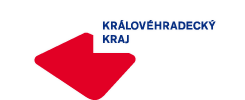 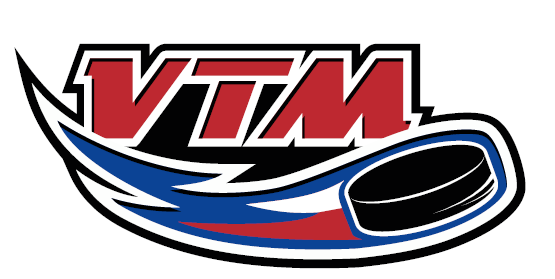 Pozvánkana hokejový turnaj VTM U 14 (roč. 2003), který se koná v Havl. Brodě dne 6. 11. 2015Sraz:			ZS Hradec Králové 7:45 hodin, odjezd 8:00 hod.Rozlosování:		9:00		kraj Vysočina – Pardubický kraj			10:45		Královéhradecký kraj – Jihočeský kraj			12:30		utkání o 3. místo			14:15		utkání o 1. Místo			16:00		vyhlášeníOběd zajištěn.Hráči vezmou s sebou kompletní hokejovou výstroj a zdravotní kartu pojištěnce.Žádáme o informování nominovaných hráčů.Každý nominovaný hráč uhradí 300,- Kč.Bližší informace podá hl. trenér roč. 2003 Tomáš Jirků – tel. č. 731255925.Nominace – HC Mountfield HK:J. Tichý (B), M. Pelda (O), Š. Králík (O), M. Sodomka (O), P. Němec (O), T. Hočevar (O), Š. Marha (Ú), P. Moravec (Ú), Matěj Beneš (Ú), A. Křeček (Ú), Š. Táborský (O), M. Souček (Ú), F. Kleštinec (Ú)Nominace – HC St.Vrchlabí:A. Jirků (Ú), K. Janků (Ú)Nominace – HCM Jaroměř:M. Hájek (Ú), M. Glos (O), M. Javůrek (Ú)  Martin Hosták  v.r. – předseda TMK a KMTomáš Jirků – hl. trenér roč. 2003.Za správnost: Lucie BalášováKrálovéhradecký KVV ĆSLHV Hradci Králové dne 27. 10. 2016 Český svaz ledního hokeje – HARFA OFFICE PARK	Královéhradecký KVV ČSLH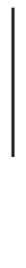 	Českomoravská 2420/15	Tel.: +420 224 891 470	U Koruny 292	Tel.: +420 495 534 167	190 93 Praha 9	Fax: +420 233 336 096	500 02 Hradec Králové	Fax: +420 495 522 843	e-mail: office@czehockey.cz	www.cslh.cz	e-mail: ks-kralovehradecky@cslh.cz  	www.kralovehradeckykraj.cslh.cz